Programme: Erasmus +, K2, Strategic Partnership; ID KA2-VET-20/17Project Title: Networking for Entrepreneurship Project Acronym: NET-ENTGrant Agreement No.: 2017-1-SI01-KA202-035580                                                                                  Project Website: http://netent.scng.si/Partner: Šolski center Nova GoricaDISSEMINATION AND EXPLOATATION REPORTDissemination /ExploatationDatePlaceTarget groupsNumber of ParticipantsEvidencesDescription of the project on the partner's website11.11.2017Webpage  http://www.scng.si/the general public, teachers, studentsLink: http://mic.scng.si/net-ent-networking-entrepreneurship/ECVET international conference; ECVET Peer Learning Seminar in Slovakia»Using ECVET  Principles in Work Based Leraning with Special Focus on  Involvment of all relevant Stakeholders«Creating new curriculum NET-ENT Networking for Entrepreneurship9. + 10. 11. 2017Bratislava EU decisio makers and ECVET representatives34Agenda – event programPower point presentation ResumePhotosNews – 1. meeting 16.11.2017ŠCNG websitethe general public, teachers, students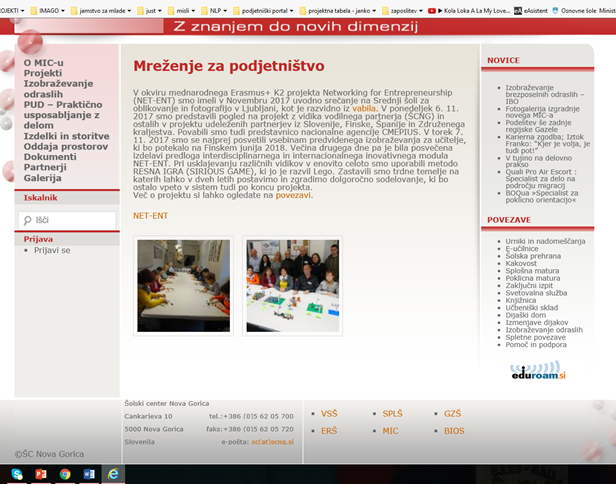 News – 2. meeting 23. 3. 2019ŠCNG websitethe general public, teachers, studentsLink: http://mic.scng.si/drugo-srecanje-partnerjev-net-ent/http://mic.scng.si/drugo-srecanje-partnerjev-net-ent/Workshop21.1.2020School Centre Nova GoricaStudents, teachers25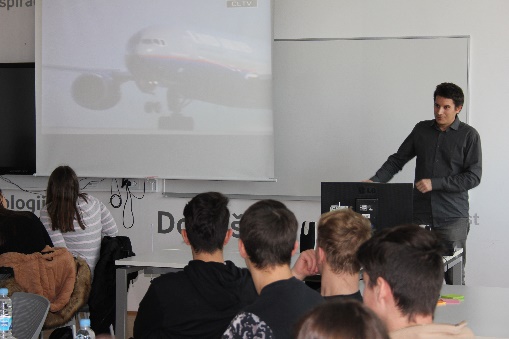 Participation list News about the Workshoop 21.1.2018Webpage  http://www.scng.si/News about the Workshoop Link: http://mic.scng.si/net-ent-od-ideje-produkta-marketing-prakticni-primeri-nasveti/Workshop29.1.2018School Centre Nova GoricaStudents, teachers 27Prticipation list 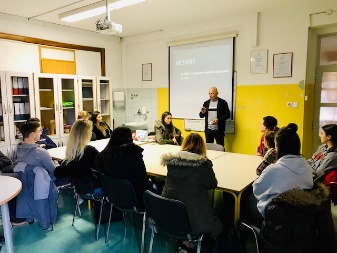 News about the Workshoop 29.1.2018Webpage  http://www.scng.si/the general public, teachers, studentsLink: http://mic.scng.si/net-ent-od-ideje-produkta-oblikovanje-vizualne-komunikacije/Article	 - learning firms fair12.4.2018Celje, SloveniaStudents, teachers	Fair participants – more than 500Link: http://cups.splet.arnes.si/files/delightful-downloads/2019/04/CUPS-2019-Tanja-U%C5%A1aj-Hvali%C4%8D.pdfPhotos - 10Article - 1News – Training of Trainers 15.6.2018Webpage  http://www.scng.si/the general public, teachers, students32Link: http://netent.scng.si/2018/09/20/izobrazevanje-izobrazevalcev/Photos – 11News – Training of Trainers16.6.2018Webpage http://sets.scng.si/projekt-net-ent/the general public, teachers, studentsLink: http://sets.scng.si/projekt-net-ent/Article 2.4.2019Webpage  http://www.scng.si/the general public, teachers, studentsLink: http://netent.scng.si/files/2018/05/Erasmus_NET-ENT.pdfInfo to all principals on ŠCNG 10.5.2019Via e-mailpolicy makers7e-mail text Presentation of the project in Germany – K1 12.11.2019Wippefur, GermanySimmilar schools, potential users6 (Germany, Estonia, Spain)Attendance list (presence recording sheet)PhotosPower Point presentation BrochureOutcome: we are now applying together the project KA 2 Erasmus+, where the coaching as innovation in teaching and learning will be introduced and used.Presentation of the project 10 th of December 2019United Kingdom – BirminghamSimmilar schools, potential users21 participants from 4 schools and 3 Chambers of Commerce (Bulgaria, United Kingdom, Turkey, The Republic of North Macedonia).Attendance list (presence recording sheet)PhotosPower Point presentation BrochureOutcome: They were impressed with the module developed and the pilot implementation movies. They want to use the results in their organisations. Article 22. 2. 2020Newspaper: Primorske NovicePublic Wider public Article Nacionalne novice na spletni strani projekta Promptly Teachers http://netent.scng.si/national-news/